Community Colon & Rectal Cancer Screening FormMen and Women 50-74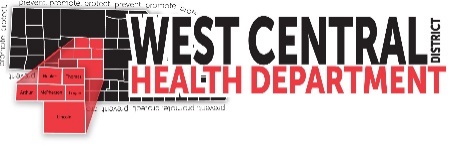 ALL QUESTIONS MUST BE ANSWERED. Please print clearly. Read and sign Mail the completed test kit in the return envelope provided Disclosure Statement- This test is used only to detect hidden blood in the stool, which can be a sign of several conditions including hemorrhoids, colon polyps, cancer, diverticulitis, ulcers, certain medication and failure to follow dietary instructions. A positive test result means you should contact your family doctor for a follow-up examination. A negative test result does not mean that you do not have cancer. A negative result means you should be screened annually. You should discuss the American Cancer Society’s recommendations for colorectal screenings with your doctor to best determine how often you should be examined Authorization to Release Information- I hereby authorize the release of my stool test results; the information contained on my registration form and recommended related tests to the testing facility and my doctor. The American Cancer Society is participating in the community awareness campaign for statistical and educational purposes only. This information, as well as patient and physician identity, will be kept strictly confidential and used only for statistical purposes by West Central District Health Department and the Nebraska Colon Cancer Screening Program. The recipient of this patient information is prohibited from disclosing the information to any other party and is required to destroy the information after the need has been fulfilled.Your Signature:_________________________________________________ Date: ____/_____/_____First Name:                 Middle Initial: First Name:                 Middle Initial: First Name:                 Middle Initial:     Last Name:     Last Name:     Last Name:     Last Name:     Last Name: Maiden Name: Maiden Name: Birthdate: GenderOver the age of 50?     Yes      NoOver the age of 50?     Yes      NoAddress: Address: Address: Address: Address: Address: Address: Address:       /         /    M   FOver the age of 50?     Yes      NoOver the age of 50?     Yes      NoCity: City: City: City: City: County: County: County: County: County: State:                      Zip Code: Day Phone: Day Phone: Day Phone: Day Phone: Day Phone: Day Phone: Evening Phone: Evening Phone: Evening Phone: Evening Phone: Evening Phone: Evening Phone:   (           )  (           )  (           )  (           )  (           )  (           )  (             )  (             )  (             )  (             )  (             )  (             )In case we can’t reach you: Contact Person: _________________________________Relationship: _________________  Phone: (       )Address: _______________________________________City:_________________   State:______ Zip:__________In case we can’t reach you: Contact Person: _________________________________Relationship: _________________  Phone: (       )Address: _______________________________________City:_________________   State:______ Zip:__________In case we can’t reach you: Contact Person: _________________________________Relationship: _________________  Phone: (       )Address: _______________________________________City:_________________   State:______ Zip:__________In case we can’t reach you: Contact Person: _________________________________Relationship: _________________  Phone: (       )Address: _______________________________________City:_________________   State:______ Zip:__________In case we can’t reach you: Contact Person: _________________________________Relationship: _________________  Phone: (       )Address: _______________________________________City:_________________   State:______ Zip:__________In case we can’t reach you: Contact Person: _________________________________Relationship: _________________  Phone: (       )Address: _______________________________________City:_________________   State:______ Zip:__________In case we can’t reach you: Contact Person: _________________________________Relationship: _________________  Phone: (       )Address: _______________________________________City:_________________   State:______ Zip:__________How did you hear about this colon cancer screening program?  television   radio   newspaper   friend/relative your doctor  your place of work  internet  Church other:_______________________________________How did you hear about this colon cancer screening program?  television   radio   newspaper   friend/relative your doctor  your place of work  internet  Church other:_______________________________________How did you hear about this colon cancer screening program?  television   radio   newspaper   friend/relative your doctor  your place of work  internet  Church other:_______________________________________How did you hear about this colon cancer screening program?  television   radio   newspaper   friend/relative your doctor  your place of work  internet  Church other:_______________________________________What race or ethnicity are you?  American Indian/Alaska Native  Black/African American Asian Mexican American White Pacific Islander/Native Hawaiian  Other: ___________________ Unknown What race or ethnicity are you?  American Indian/Alaska Native  Black/African American Asian Mexican American White Pacific Islander/Native Hawaiian  Other: ___________________ Unknown What race or ethnicity are you?  American Indian/Alaska Native  Black/African American Asian Mexican American White Pacific Islander/Native Hawaiian  Other: ___________________ Unknown What race or ethnicity are you?  American Indian/Alaska Native  Black/African American Asian Mexican American White Pacific Islander/Native Hawaiian  Other: ___________________ Unknown What race or ethnicity are you?  American Indian/Alaska Native  Black/African American Asian Mexican American White Pacific Islander/Native Hawaiian  Other: ___________________ Unknown What race or ethnicity are you?  American Indian/Alaska Native  Black/African American Asian Mexican American White Pacific Islander/Native Hawaiian  Other: ___________________ Unknown What race or ethnicity are you?  American Indian/Alaska Native  Black/African American Asian Mexican American White Pacific Islander/Native Hawaiian  Other: ___________________ Unknown Are you of Hispanic/Latina origin?   Yes    No     UnknownCountry of Origin: ___________________ What is your primary language?  English    Spanish     Vietnamese  other: ________________________Are you of Hispanic/Latina origin?   Yes    No     UnknownCountry of Origin: ___________________ What is your primary language?  English    Spanish     Vietnamese  other: ________________________Are you of Hispanic/Latina origin?   Yes    No     UnknownCountry of Origin: ___________________ What is your primary language?  English    Spanish     Vietnamese  other: ________________________Are you of Hispanic/Latina origin?   Yes    No     UnknownCountry of Origin: ___________________ What is your primary language?  English    Spanish     Vietnamese  other: ________________________What is your household income before taxes?  Weekly Bi-Weekly              Income: $_____________ Monthly Yearly           Please Note: Self-employed are to use net income after taxes.         What is your household income before taxes?  Weekly Bi-Weekly              Income: $_____________ Monthly Yearly           Please Note: Self-employed are to use net income after taxes.         What is your household income before taxes?  Weekly Bi-Weekly              Income: $_____________ Monthly Yearly           Please Note: Self-employed are to use net income after taxes.         What is your household income before taxes?  Weekly Bi-Weekly              Income: $_____________ Monthly Yearly           Please Note: Self-employed are to use net income after taxes.         What is your household income before taxes?  Weekly Bi-Weekly              Income: $_____________ Monthly Yearly           Please Note: Self-employed are to use net income after taxes.         What is your household income before taxes?  Weekly Bi-Weekly              Income: $_____________ Monthly Yearly           Please Note: Self-employed are to use net income after taxes.         What is your household income before taxes?  Weekly Bi-Weekly              Income: $_____________ Monthly Yearly           Please Note: Self-employed are to use net income after taxes.         Do you have Health Insurance?  Yes    No    (Note: Your health plan will not be billed for this test. Nor will they be notified of your individual test results. )Do you have Health Insurance?  Yes    No    (Note: Your health plan will not be billed for this test. Nor will they be notified of your individual test results. )Do you have Health Insurance?  Yes    No    (Note: Your health plan will not be billed for this test. Nor will they be notified of your individual test results. )Do you have Health Insurance?  Yes    No    (Note: Your health plan will not be billed for this test. Nor will they be notified of your individual test results. )How many people live on this income?   ___________How many people live on this income?   ___________How many people live on this income?   ___________How many people live on this income?   ___________How many people live on this income?   ___________How many people live on this income?   ___________How many people live on this income?   ___________Have you ever been screened for colorectal cancer? No                  Yes, within the last year  Yes, more than a year ago  I don’t knowHave you ever been screened for colorectal cancer? No                  Yes, within the last year  Yes, more than a year ago  I don’t knowHave you ever been screened for colorectal cancer? No                  Yes, within the last year  Yes, more than a year ago  I don’t knowHave you ever been screened for colorectal cancer? No                  Yes, within the last year  Yes, more than a year ago  I don’t knowWho is your primary care doctor?   Name of doctor:____________________________________________________Name of Clinic: ______________________________________________ City:______________________________Who is your primary care doctor?   Name of doctor:____________________________________________________Name of Clinic: ______________________________________________ City:______________________________Who is your primary care doctor?   Name of doctor:____________________________________________________Name of Clinic: ______________________________________________ City:______________________________Who is your primary care doctor?   Name of doctor:____________________________________________________Name of Clinic: ______________________________________________ City:______________________________Who is your primary care doctor?   Name of doctor:____________________________________________________Name of Clinic: ______________________________________________ City:______________________________Who is your primary care doctor?   Name of doctor:____________________________________________________Name of Clinic: ______________________________________________ City:______________________________Who is your primary care doctor?   Name of doctor:____________________________________________________Name of Clinic: ______________________________________________ City:______________________________Who is your primary care doctor?   Name of doctor:____________________________________________________Name of Clinic: ______________________________________________ City:______________________________Who is your primary care doctor?   Name of doctor:____________________________________________________Name of Clinic: ______________________________________________ City:______________________________Who is your primary care doctor?   Name of doctor:____________________________________________________Name of Clinic: ______________________________________________ City:______________________________Who is your primary care doctor?   Name of doctor:____________________________________________________Name of Clinic: ______________________________________________ City:______________________________